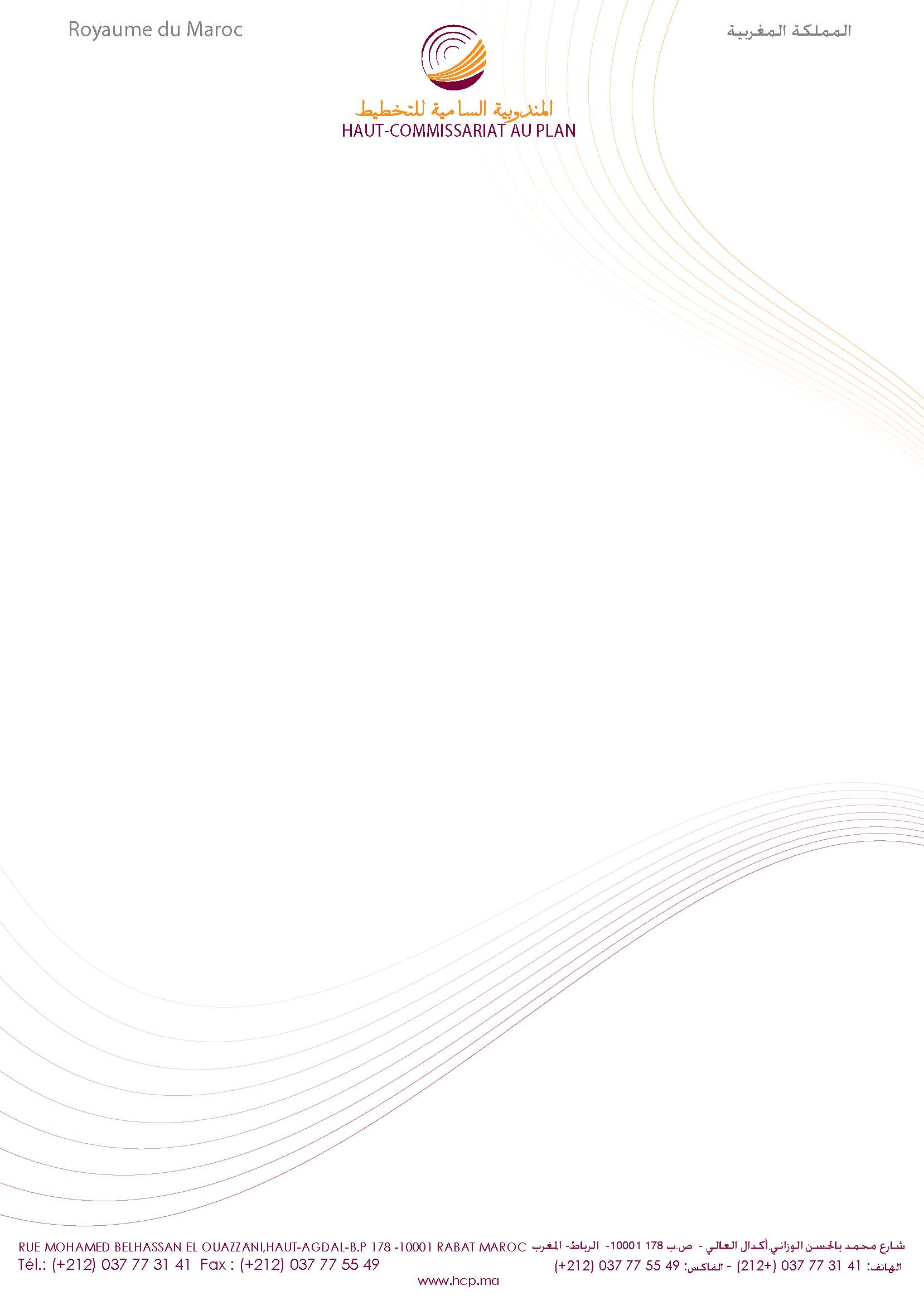 Communiqué du Haut Commissariat au PlanAtelier sous-régional co-animé par le HCP et l’INSEEsur la comptabilité nationale et l’enquête sur les institutions sans but lucratifLe Haut Commissariat au Plan co-anime, du 8 au 10 juin 2015, avec l’Institut National de la Statistique et des Etudes Economiques (INSEE) de France, un atelier sous régional sur la comptabilité nationale et les enquête sur les institutions sans but lucratif (ISBL) au profit de statisticiens relevant  des instituts nationaux de statistique algérien et tunisien.Seront abordées lors de cet atelier les différentes techniques utilisées en matière de rétropolation des comptes nationaux, d’établissement des comptes régionaux et d’utilisation des données sur les ISBL et sur les investissements des administrations publiques dans les comptes nationaux. 